Disgrifiad Swydd: Gwasanaethau Proffesiynol   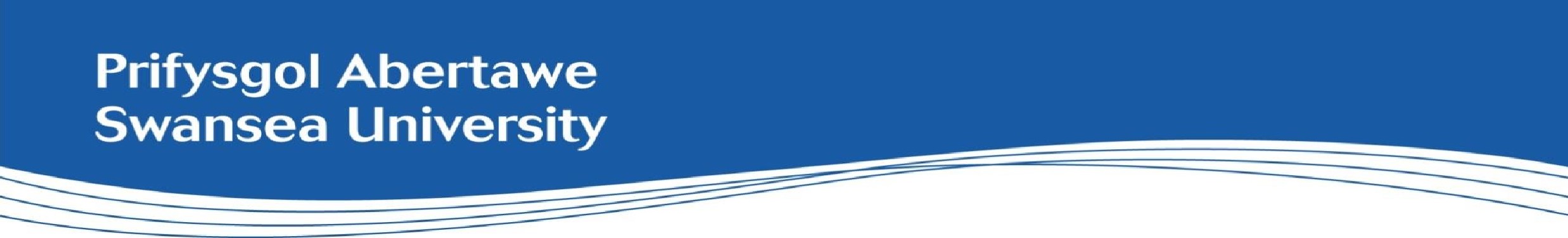 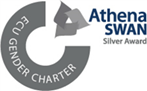 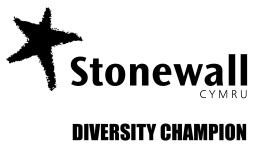 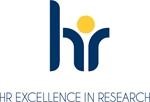 UNED GWASANAETH PROFFESIYNOL: Cyllid Teitl y Swydd: Partner Busnes Cyllid Strategol- Gradd 10 Adran/Pwnc: Rheoli ac Adrodd Ariannol Cyflog: £56,021 – £64,914 Oriau Gwaith: 35 awr yr wythnos Contract: Parhaol Lleoliad: Campws Parc Singleton/Campws y Bae Cyflwyniad Fel sefydliad egwyddorol, pwrpasol a gwydn sydd wedi'i nodweddu gan werthoedd, diwylliant ac ymddygiadau arbennig, mae angen gweithlu gwasanaethau proffesiynol ar Brifysgol Abertawe sy'n perfformio'n uchel i gyflawni rhagoriaeth.  Gwybodaeth gefndirolFel aelod o dîm Rheoli Ariannol y swyddogaeth Gyllid, bydd deiliad y swydd yn un o ddau Bartner Busnes Cyllid Strategol sy'n gyfrifol am arwain cymorth rheoli ariannol ar gyfer y Cyfadrannau a'r Swyddogaethau Gwasanaeth Proffesiynol, gan sicrhau bod canlyniadau'n cyd-fynd â gweledigaeth strategol ac uchelgais y Brifysgol.  Drwy fod yn hynod weladwy ac yn fodel rôl ar gyfer arweinyddiaeth eithriadol, byddwch chi'n arwain swyddogaeth Cyfrifyddu Rheoli broffesiynol a dylanwadol, gan ddatblygu gallu a dealltwriaeth i ddiwallu anghenion y sefydliad. Byddwch yn deall yr amgylchedd busnes lleol a sefydliadol, gan nodi risgiau a chyfleoedd, darparu craffter ac atebion arloesol a chyd-weddu penderfyniadau ariannol strategol yn unol â hyn.  Bydd y swydd hollbwysig hon yn chwarae rôl allweddol wrth weithio gyda Chyfarwyddwyr y Gwasanaethau Proffesiynol a'u timau rheoli wrth ddatblygu a chyflwyno cynlluniau busnes a sicrhau cynllunio, rhagfynegi, adrodd a gwneud penderfyniadau llwyddiannus.Gan weithredu ag ymdeimlad cryf o bwrpas, bydd yn defnyddio ei arbenigedd proffesiynol i gynghori a dylanwadu ar gydweithwyr yn hyderus i sicrhau darpariaeth gwybodaeth ariannol gyson a chywir. Bydd yn gwerthuso ei effaith ei hun yn barhaus er mwyn gwella fel gweithiwr proffesiynol ac ysgogi lefelau uchel o berfformiad.  Bydd y Partner Busnes Cyllid Strategol yn gyfrifol am dîm o staff. Mae hyn yn cynnwys Partneriaid Busnes Ariannol a chyfrifyddion rheoli (y mae'r Partneriaid Busnes Cyllid yn rheolwyr llinell arnynt).  Bydd deiliad y swydd yn cydweithredu â rhanddeiliaid allweddol ledled y Brifysgol a'r tîm Rheoli Ariannol i sicrhau y darperir gwybodaeth a dealltwriaeth rheoli ariannol o safon i alluogi arweinwyr y Brifysgol i gynllunio, cyflawni a monitro eu gweithgareddau. Prif Ddiben y Swydd 1.   Bod yn gyfrifol am baratoi a darparu gwybodaeth rheoli ariannol o safon ar gyfer y Gwasanaethau Proffesiynol.  Gan weithio mewn partneriaeth ag uwch-arweinwyr y Brifysgol, uwch-gydweithwyr cyllid a rheolwyr perthnasol, bydd deiliad y swydd yn gyfrifol am ddarparu gwybodaeth am oblygiadau ariannol y gweithgareddau presennol a gweithgareddau arfaethedig yn y Gwasanaethau Proffesiynol, gan nodi risgiau a chyfleoedd a chefnogi gwneud penderfyniadau strategol.Bod yn gyfrifol am nodi anghenion rheoli ariannol y Gwasanaethau Proffesiynol. Bod yn atebol am ddatblygu a chytuno ar gynlluniau busnes sy'n cwmpasu cyfnod cynllunio hir a gosod safonau fel y prif weithiwr cyllid a fydd yn sicrhau bod canlyniadau ariannol yn cael eu cyflawni mewn da bryd i'r lefel angenrheidiol ac yn galluogi'r Brifysgol i gyflawni ei chynllun busnes a'i hamcanion ariannol strategol.  Bod yn atebol am ganlyniadau ariannol strategol y Gwasanaethau Proffesiynol, gan ymdrin ag uwch-reolwyr nad ydynt yn arbenigwyr cyllid a gweithio'n agos gyda chydweithwyr cyllid eraill i ddatrys problemau sy’n effeithio ar y Brifysgol gyfan.  Meithrin a chynnal perthnasoedd dylanwadol ag uwch-randdeiliaid ledled y Brifysgol i feithrin gwybodaeth am gynlluniau presennol a chynlluniau arfaethedig y gwasanaethau proffesiynol a sut maent yn cyfrannu at brosiectau a mentrau strategol ehangach y Brifysgol, nodi'r risgiau a'r cyfleoedd a deall yr effaith ariannol. Bod yn gyfrifol am gydweithio â chydweithwyr ledled yr Adran Gyllid a'r Brifysgol gan ddefnyddio sgiliau arweinyddiaeth i ddatblygu gwybodaeth a rennir, atebion integredig ac arloesol i heriau a gweithgareddau ariannol fel rhan o gynllun a strategaeth y sefydliad.  Bod yn fodel rôl ar gyfer ymagwedd gwella parhaus sy'n canolbwyntio ar weithgareddau sy'n ychwanegu gwerth, gan ddefnyddio technoleg yn y ffordd orau i ddarparu gwybodaeth ystyrlon am reoli ariannol ac anariannol sy'n helpu cydweithwyr i gyflawni eu cynlluniau.Ar y cyd â chydweithwyr cyllid, bydd deiliad y swydd yn ceisio darparu ymagweddau arloesol ac effeithlon sy'n arwain at berfformiad uchel drwy gydol yr adran sy'n cefnogi'r gwaith o wireddu gweledigaeth strategol y Brifysgol.  Bod yn berson sy'n edrych tuag allan ac sy'n canolbwyntio ar y dyfodol, gan graffu ar y gorwel a defnyddio rhwydweithiau proffesiynol i feincnodi ac ymchwilio i dueddiadau ac ymagweddau arloesol a nodi arferion gorau. Mynd ati'n rhagweithiol i chwilio am gyfleoedd a fydd yn helpu i wella cynaliadwyedd ariannol y Brifysgol. Cyflawni canlyniadau llwyddiannus drwy bobl, gan gefnogi, datblygu a herio timau i lwyddo. Bod yn atebol am feithrin diwylliant sy'n ysgogi pobl eraill i fod yn arloesol a chanolbwyntio ar ganlyniadau ac i weithredu i fwyafu llwyddiant yr adran a'r Brifysgol. Cymryd rhan mewn hyfforddiant a gweithgareddau meithrin gwybodaeth sy'n gysylltiedig â chyllid i gynyddu sgiliau a gallu rheolwyr a rhanddeiliaid eraill fel y bo'n briodol.  Dirprwyo ar gyfer y Cyfarwyddwr Cysylltiol Rheoli ac Adrodd Ariannol yn ôl yr angen. Dyletswyddau Cyffredinol Cyfrannu'n llawn at bolisïau Galluogi Perfformiad ac Iaith Gymraeg y Brifysgol. Hyrwyddo cydraddoldeb ac amrywiaeth mewn arferion gweithio a chynnal perthnasoedd gweithio cadarnhaol. Arwain wrth wella perfformiad iechyd a diogelwch yn barhaus drwy ddealltwriaeth dda o'r proffil risg a thrwy ddatblygu diwylliant cadarnhaol o ran iechyd a diogelwch.  Unrhyw ddyletswyddau eraill yn unol â chyfarwyddyd y Cyfarwyddwr Cysylltiol Rheoli ac Adrodd Ariannol neu ei gynrychiolydd enwebedig, y gellir eu disgwyl o fewn diffiniad y radd. Sicrhau bod rheoli risg yn rhan annatod o'ch gweithgareddau beunyddiol i sicrhau bod arferion gwaith yn cydymffurfio â Pholisi Rheoli Risg y Brifysgol. Ceisio a darparu adborth a gweithredu arno i hwyluso gwelliant, gan gymryd cyfrifoldeb am eich datblygiad proffesiynol parhaus eich hun. Fel adran sy'n perfformio'n uchel, mae'r Adran Gyllid yn gwella'n gyson, a disgwylir i'r holl weithwyr cyllid proffesiynol ymgymryd â rolau amgen mewn meysydd eraill o'r adran Gyllid neu'r Brifysgol yn ehangach er twf personol a phroffesiynol neu i ddiwallu anghenion gweithredol.Gwerthoedd y Gwasanaethau Proffesiynol Mae’r holl feysydd Gwasanaethau Proffesiynol ym Mhrifysgol Abertawe yn gweithredu yn ôl cyfres ddiffiniedig o Werthoedd Craidd –  Gwerthoedd y Gwasanaethau Proffesiynol  a disgwylir y gall pawb ddangos ymrwymiad i’r gwerthoedd hyn o'r adeg cyflwyno cais am swydd i gyflawni eu rolau o ddydd i ddydd. Mae ymrwymiad i'n gwerthoedd ym Mhrifysgol Abertawe yn ein cefnogi wrth hyrwyddo cydraddoldeb ac wrth werthfawrogi amrywiaeth er mwyn defnyddio'r holl ddoniau sydd gennym.  Rydym yn Broffesiynol Rydym yn ymfalchïo mewn defnyddio ein gwybodaeth, ein sgiliau, ein creadigrwydd, ein gonestrwydd a’n doethineb i ddarparu gwasanaethau arloesol, effeithiol ac effeithlon ynghyd ag atebion o safon ardderchog. Rydym yn Cydweithio       Rydym yn ymfalchïo mewn amgylchedd gweithio rhagweithiol a chydweithredol o gydraddoldeb, ymddiriedaeth, parch, cydweithio a her, i ddarparu gwasanaethau sy'n ceisio rhagori ar anghenion a disgwyliadau cwsmeriaid. Rydym yn Ofalgar Rydym yn cymryd cyfrifoldeb am wrando ar ein myfyrwyr, ein cydweithwyr, ein partneriaid allanol a'r cyhoedd, eu deall ac ymateb yn hyblyg iddynt, fel bod pob cysylltiad rhyngddyn nhw a ni yn brofiad personol a chadarnhaol. Mae ymrwymiad i'n gwerthoedd ym Mhrifysgol Abertawe yn ein cefnogi wrth hyrwyddo cydraddoldeb ac wrth werthfawrogi amrywiaeth er mwyn defnyddio'r holl ddoniau sydd gennym. Manyleb Person Meini Prawf Hanfodol: Gwerthoedd Arweinyddiaeth: Tystiolaeth amlwg o greu diwylliant sy'n cyflawni canlyniadau llwyddiannus trwy bobl, gan ddatblygu a herio timau i lwyddo ac ymfalchïo mewn darparu gwasanaethau ac atebion proffesiynol.  Y gallu i rymuso timau i weithio gyda’i gilydd ac ar draws swyddogaethau i gyflawni canlyniadau llwyddiannus sy’n rhagori ar anghenion a disgwyliadau cwsmeriaid, a chreu amgylcheddau sy’n dangos cydraddoldeb ac yn meithrin ymddiriedaeth, parch a her.  Profiad o greu amgylcheddau sy’n nodi ac yn deall anghenion y cwsmeriaid, gan roi blaenoriaeth i'w diwallu, ac o ysgogi ac ysbrydoli timau i ddarparu’r safonau uchaf o ofal personol. Côd Moeseg:  Mae'r egwyddorion yn seiliedig ar y Côd Moeseg Rhyngwladol ar gyfer Cyfrifyddion Proffesiynol ac mae'n amlinellu'r ymddygiadau a ddisgwylir gan gyfrifydd proffesiynol.  Uniondeb – bod yn ddiffuant ac yn onest.  Gwrthrychedd – peidio â pheryglu penderfyniadau oherwydd rhagfarn, gwrthdaro buddiannau neu ddylanwad gormodol.  Cymhwysedd Proffesiynol a Gofal Dyladwy – ennill a chynnal gwybodaeth a sgiliau proffesiynol, a gweithredu'n ddiwyd.  Cyfrinachedd – parchu cyfrinachedd yr wybodaeth sy’n cael ei darparu i chi.  Ymddygiad proffesiynol – cydymffurfio â deddfau a rheoliadau perthnasol.  Cymhwyster:   Cymhwyster cyfrifyddu proffesiynol gydag un o'r cyrff cyfrifyddu sy’n aelod o'r CCAB (Pwyllgor Ymgynghorol Cyrff Cyfrifyddiaeth) e.e. ACCA, ICAEW, CIMA. O leiaf bum mlynedd o brofiad ar ôl ennill y cymhwyster.  Profiad:  Profiad o weithio mewn rôl broffesiynol ar lefel uwch mewn sefydliad cymhleth.  Tystiolaeth o arweinyddiaeth lwyddiannus ym maes cyllid, gan ddatblygu a chyflwyno gwybodaeth ac atebion ariannol strategol a dylanwadu ar randdeiliaid allweddol wrth iddynt gyflawni eu cynlluniau busnes. Tystiolaeth o arwain ac ysgogi newid sylweddol a'i roi ar waith drwy bobl, gan eu galluogi i berfformio'n effeithiol. Bod yn ardderchog wrth gynllunio, trefnu, blaenoriaethu a mabwysiadu ymagwedd ragweithiol at gyflawni canlyniadau.  Tystiolaeth o ddefnyddio sgiliau dylanwadu i sicrhau bod atebion sydd wedi'u dylunio i hwyluso nodau ariannol strategol y Brifysgol yn cael eu rhoi ar waith yn llwyddiannus. Profiad o fod yn fodel rôl ar gyfer ymddygiadau arweinyddiaeth ar lefel uwch, gan ddangos dewrder a'r hyder i leisio barn yn fedrus a herio pobl eraill, gan ddefnyddio arbenigedd proffesiynol.  Tystiolaeth o brofiad o ddatblygiad proffesiynol parhaus, gan gymryd cyfrifoldeb personol am geisio adborth a gweithredu arno i ddysgu a datblygu fel gweithiwr proffesiynol.  Tystiolaeth o gymhwyso egwyddorion gwelliant parhaus a defnyddio dangosyddion perfformiad allweddol ystyrlon ynghylch pobl i adolygu perfformiad.  Tystiolaeth o ddefnyddio dull hyfforddi o arweinyddiaeth i feithrin gallu ac ysgogi perfformiad. Tystiolaeth o ddylunio, cyflwyno a gwerthuso ymyriadau hyfforddiant a hwyluso sy'n cael effaith ac sy'n cyflawni canlyniadau o ansawdd uchel i wella sgiliau a gallu rheolwyr llinell a rhanddeiliaid eraill.  Tystiolaeth o arwain tîm yn llwyddiannus, a chreu diwylliant sy'n cymell eraill i fod yn arloesol, i ganolbwyntio ar ganlyniadau ac i berfformio'n effeithiol er mwyn hybu twf y sefydliad i’r eithaf.  Tystiolaeth o weithio gyda'r gymuned gyllid i ddatblygu gwybodaeth a rennir, blaenoriaethau a gweithgareddau fel rhan o gynllun a strategaeth y sefydliad.  Tystiolaeth o graffu ar y gorwel a meithrin rhwydweithiau proffesiynol, meincnodi a nodi tueddiadau ymchwil ac ymagweddau arloesol i alluogi gwelliant.  Profiad o gyflwyno cynllun gweithredu i lefel ac amserlenni y cytunwyd arnynt.Gwybodaeth a Sgiliau: Tystiolaeth o ddarparu gwasanaeth cyllid proffesiynol, effeithlon sy'n canolbwyntio ar gwsmeriaid, gan ddangos lle mae canlyniadau wedi cael eu cyflawni mewn da bryd ac i'r lefel y cytunwyd arni. Tystiolaeth o ddefnyddio gwybodaeth a data gwrthrychol i fonitro perfformiad a chynorthwyo wrth nodi risgiau a chyfleoedd. Tystiolaeth o wybodaeth am ddeddfwriaeth, polisïau a gweithdrefnau Cyllid perthnasol a chydymffurfio â’r rhain. Tystiolaeth o echdynnu a gwerthuso data i ddarparu gwybodaeth o safon i gynorthwyo wrth wneud penderfyniadau.  Tystiolaeth o ymdrechu i geisio adborth a gweithredu arno er mwyn gwella fel gweithiwr proffesiynol, gan gymryd cyfrifoldeb am eich datblygiad proffesiynol parhaus eich hun. Tystiolaeth o ymagwedd sy'n edrych tuag allan ac sy'n canolbwyntio ar y dyfodol, gan graffu ar y gorwel a defnyddio rhwydweithiau proffesiynol i nodi tueddiadau ac ymagweddau arloesol i alluogi gwelliant. Meini Prawf Dymunol: Gwybodaeth am y sector addysg uwch a dealltwriaeth ohono.  Profiad o weithio gyda Agresso Business World/U4ERP.  Y gallu i gyfathrebu yn Gymraeg. Y Gymraeg:  Lefel 1 – ‘ychydig’ (ni fydd angen i chi allu siarad Cymraeg i gyflwyno cais am y rôl hon) e.e. ynganu geiriau Cymraeg, enwau lleoedd, enwau adrannau. Gallu ateb y ffôn yn y Gymraeg (bore da / prynhawn da). Gallu defnyddio/dysgu geiriau ac ymadroddion sylfaenol pob dydd (diolch, os gwelwch yn dda, esgusodwch fi). Gallwch gyrraedd Lefel 1 drwy gwblhau cwrs hyfforddiant un awr. Am ragor o wybodaeth am Lefelau'r Iaith Gymraeg, gweler tudalen we’r Asesiad o Sgiliau Iaith Gymraeg, sydd ar gael yma. Gwybodaeth Ychwanegol  Ymholiadau anffurfiol:  Am ragor o wybodaeth, cysylltwch â Catherine Hunt catherine.hunt@abertawe.ac.uk Cyfarwyddwr Cysylltiol Cyllid (Rheoli ac Adrodd Ariannol)Mae'r Brifysgol yn ymrwymedig i gefnogi a hyrwyddo cydraddoldeb ac amrywiaeth yn ei holl arferion a gweithgareddau. Rydym yn ymdrechu i greu amgylchedd cynhwysol a chroesawn geisiadau gan ymgeiswyr amrywiol o'r grwpiau nodweddion gwarchodedig canlynol: oedran, anabledd, ailbennu rhywedd, priodas a phartneriaeth sifil, beichiogrwydd a mamolaeth, hil (gan gynnwys lliw croen, cenedligrwydd, tarddiad ethnig a chenedlaethol), crefydd neu gred, rhyw, tueddfryd rhywiol. 